Муниципальное Автономное Дошкольное Образовательное Учреждение центр развития ребёнка д/с  № 150 «Алый парус»Конспект занятия по речевому развитию в 1 младшей группе 1« Курица и цыплята»                                                             Выполнил:                                                                                      Воспитатель: Ханова Н.ВПенза 2022Цель: Развивать активную речь детей посредством включения в общение со взрослым.Задачи:Вовлекать детей в речевое взаимодействие.2. Развивать умение откликаться на вопрос взрослого; побуждать повторять слова; развивать артикуляционный аппарат в процессе звукоподражания.3. Активировать словарь детей словами: курица, цыплёнок, ко-ко-ко, пи-пи-пи, мягкий, пушистый, жёлтый, маленький.4. Продолжать формировать начало культурного поведения.Предварительная работа:Чтение потешки-песенки «Вышла курица гулять»Рассматривание картинок с изображением курицы и цыплят.Рассматривание игрушек курицы и цыплят.Материалы к занятию:Курочка и цыплята (игрушки из пряжи), маски курочки цыплят, шаль, имитирующая крылья курицы, музыкальное устройство для воспроизведения записи курицы и цыплят.Ход занятия.В группе раздаётся кудахтанье курицы, заранее записанная и включенная в нужный момент запись. Воспитатель обращает внимание  детей на это.-Ребята, что это за звук, кто может так говорить?-Курица-Да, верно , курица.Далее воспитатель подводит детей на место, где стоит птичий двор.-Ребята, посмотрите какая здесь красивая курица. Давайте с ней поздороваемся.Воспитатель берёт в руки курицу и побуждает каждого ребёнка поздороваться с курицей.-Здравствуй курица!-Здравствуй Савелий! (воспитатель отвечает за курицу)-Молодцы!И т.д.-Она мне что-то говорит, ребятки.Воспитатель имитирует жалосливый голос курицы.-А как курица говорит?Курица говорит «Ко-ко-ко»- Саша, как говорит курица?-Ко-ко-коИ таким образом воспитатель спрашивает каждого ребёнка.-Скажем вместе «Ко-ко-ко-Курица меня просит помочь ей найти её деток. А кто её дети? (воспитатель показывает на картинку с изображением курицы и цыплят)Дети отвечают-Цыплята.-  Давайте их поищем, наверное они щипали травку и потеряли маму  курицу.-Поможем найти курице цыплят?-Да, (соглашаются дети)Дети с воспитателем находят цыплят (гнездо с цыплятами заранее ставится в не- приметное место )- Ааа, дети вот они, цыплята! Посмотрите вот цыплятки . Какие они?-Жёлтые, маленькие.Воспитатель предлагает взять цыплёнка каждому ребёнку.-Цыплята мягкие, пушистые.Проговариваем с каждым ребёнком. « Мягкие, пушистые»-Ребята, давайте вернём маме курице цыплят и поиграем.Дети кладут цыплят в гнездо и воспитатель ставит его на птичий двор к курице и благодврит детей от  имени курицы.Игра с детьми.Воспитатель одевает маски цыплёнка детям, а себе курицы. Также воспитатель накидывает шаль, которая имитирует крылья курица.Воспитатель с детьми играет в игру «Курочка и цыплятки»-Вышла курочка гулятьСвежей травки пощипатьА за ней цыплятки жёлтые ребятки.Ко-ко-ко, ко-ко-ко не ходите далекоЛапками гребите, зёрнышко ищите.-Цыплятки покушали и бегут к маме под крылоТам уютно и тепло.Воспитатель побуждает детей к действию.  Накрывает их «крылом».-Понравилась вам игра?-да-Кто вы были?-Цыплята- А я кем была?-Курицей.Далее воспитатель спрашивает как говорит курица, как говорят цыплята.Далее воспитатель переводит детей на другой вид деятельности и предлагает слепить детям зерно для цыплят и покормить их потом.Дети проходят за столы и начинают деятельность.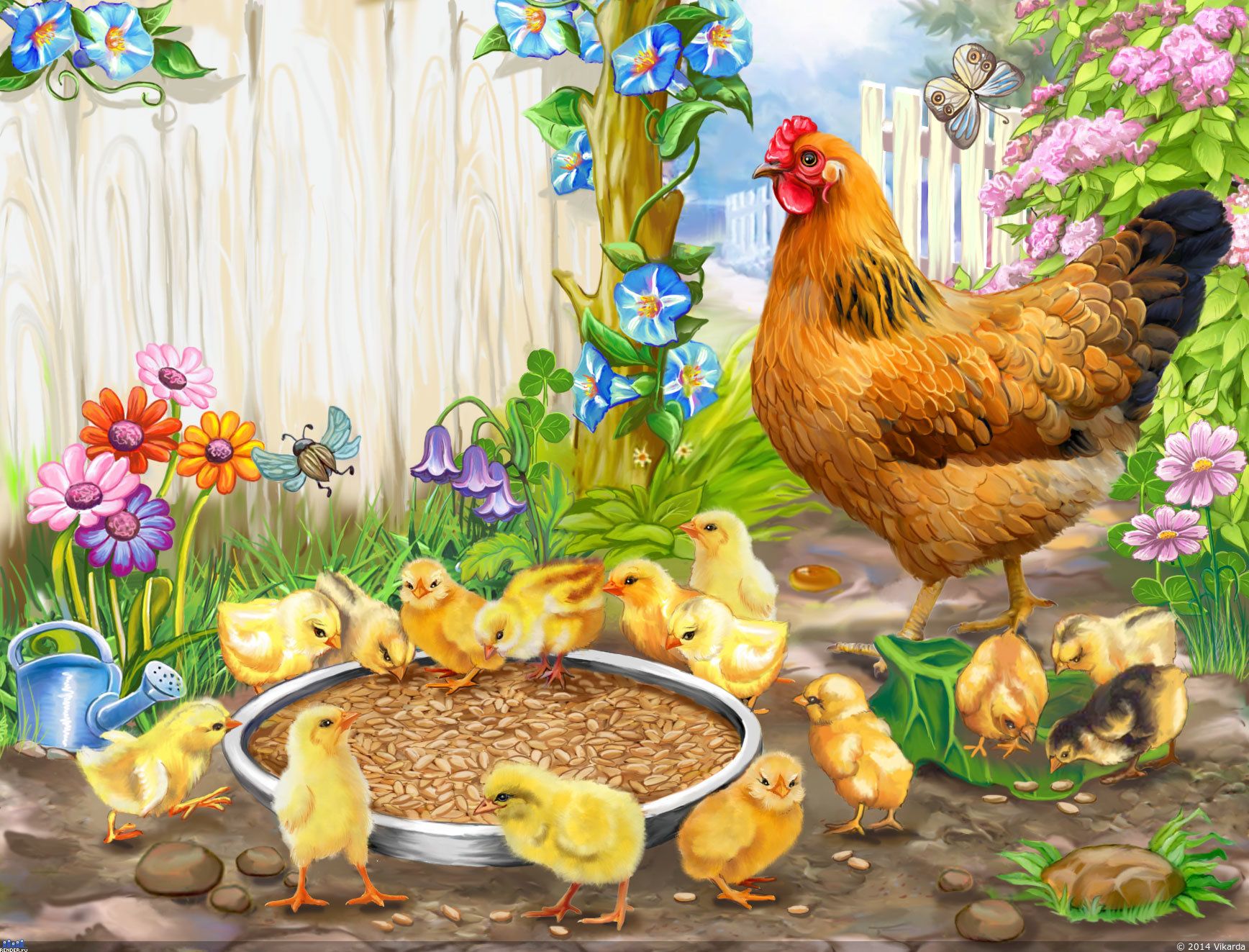 